1.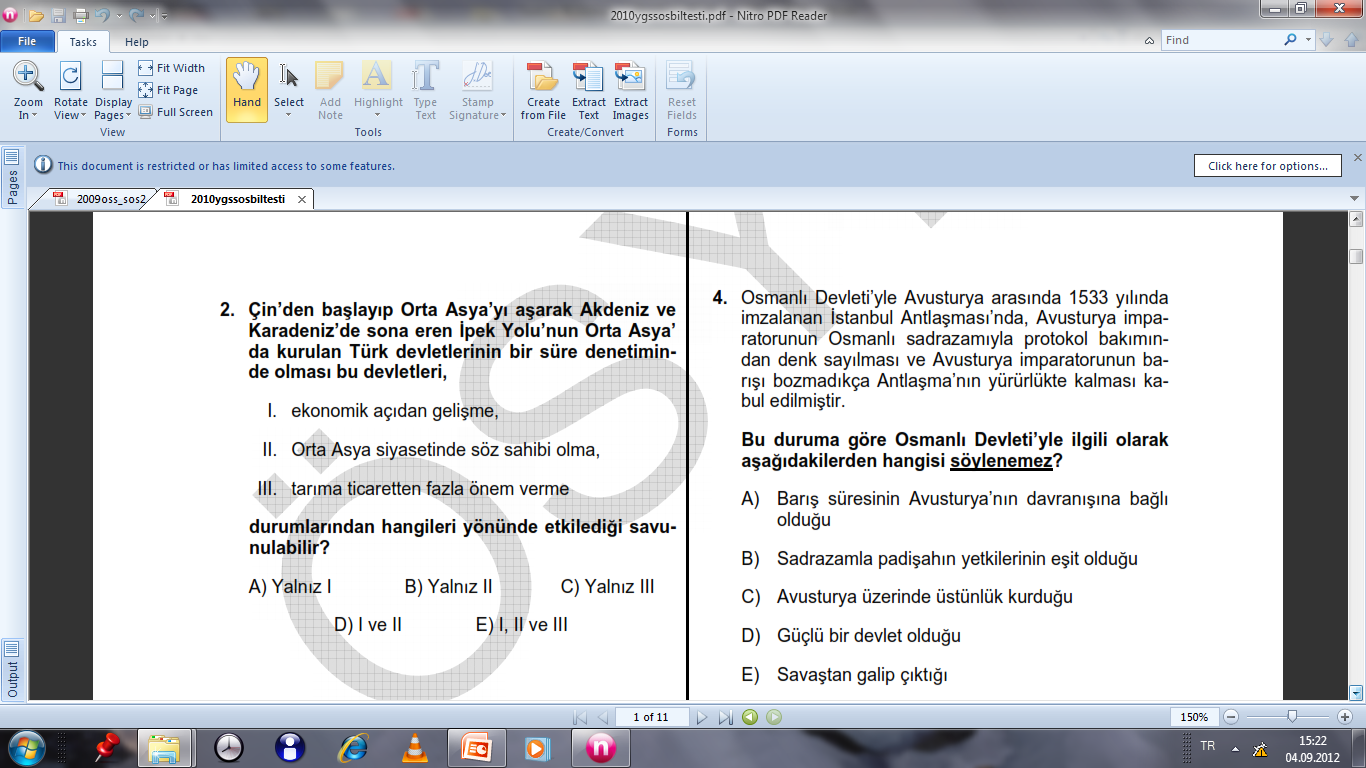 2. Türk tarihinde, I. düzenli ordunun kurulması,II. devlet teşkilatının kurulması,III. hareketli harf sistemine dayanan matbaanınBulunması gelişmelerinden hangileri Hunlar Dönemine aittir? A) Yalnız I B) Yalnız II C) Yalnız IIID) I ve II E) II ve III  3.                                                            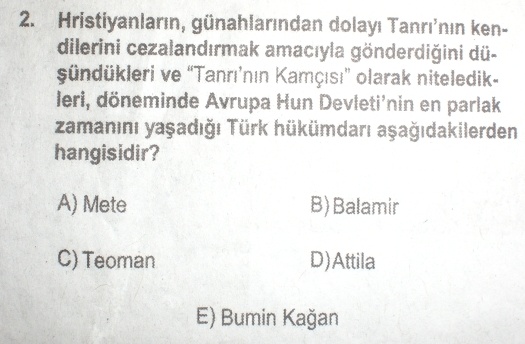 4.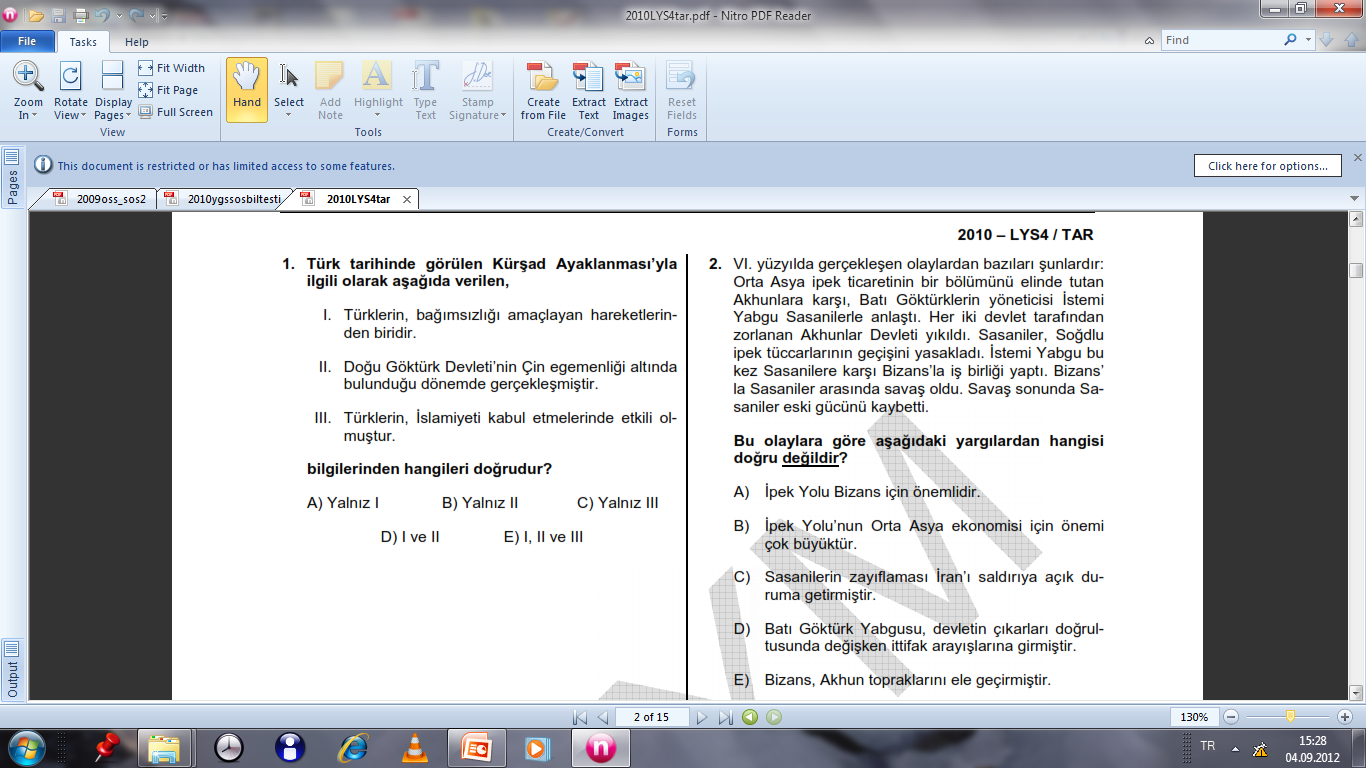 5. Maniheizmi kabul ederek yerleşik hayata geçen Türk topluluğu aşağıdakilerden hangisidir?A)Avarlar  B)Uygurlar   C)Göktürkler   D)Hunlar    E) Kırgızlar6.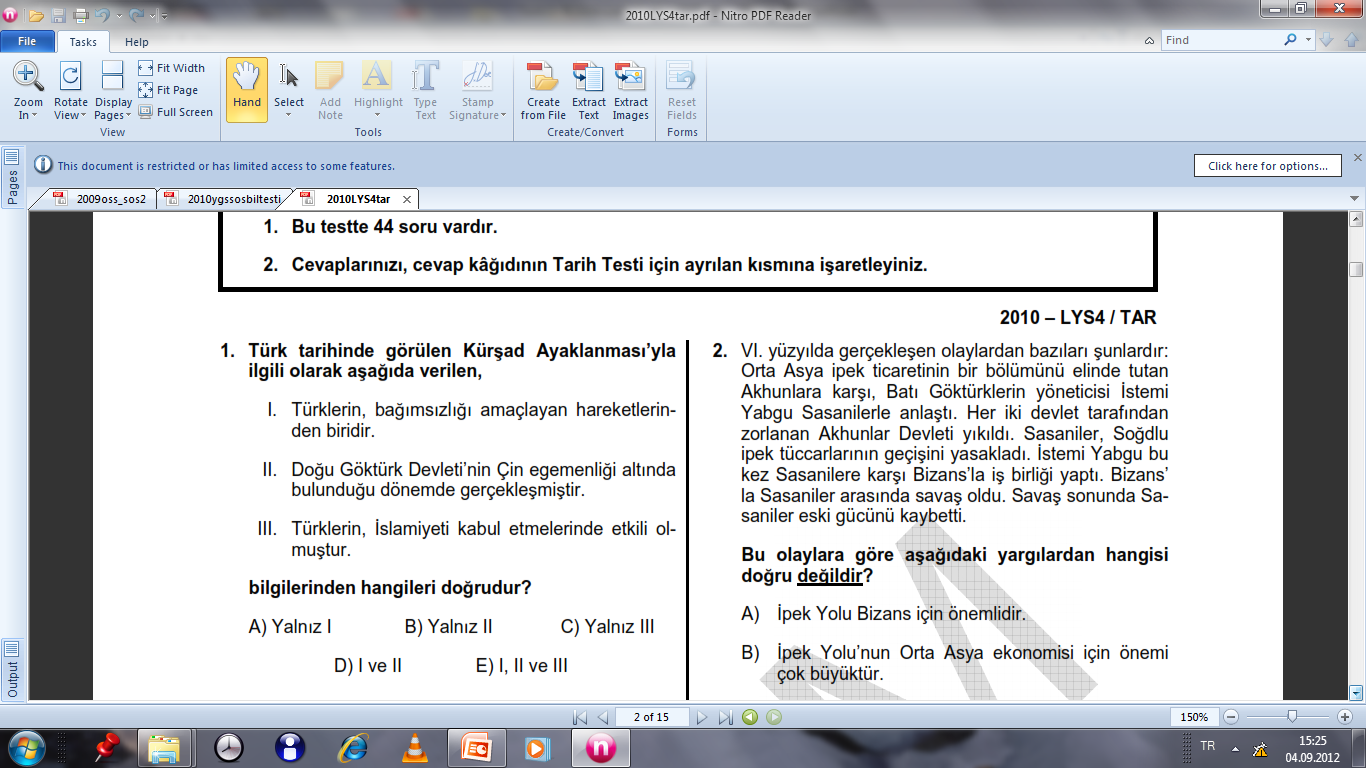 7. Aşağıdakilerden hangisi Uygurların özellikleri arasında yer almaz?A)Maniheizmi kabul etmişlerdir.B)Matbaayı kullanmışlardırC)Yerleşik hayata geçmişlerdirD)Onlu sisteme dayalı ordu sistemini kurmuşlardırE)Hayvancılıktan çok tarıma ağırlık verilmiştir8.Asya Hun devletinin parçalanması ve yıkılmasında en önemli etken aşağıdakilerden hangisidir?A) Ülkenin hanedanın ortak malı olmasıB) Çin’in saldırılarıC) Moğol saldırılarıD) Kut anlayışıE) Çinli prenseslerle evlenme9.Aşağıdakilerden hangisi Asya Hun Devleti ile ilgili değildir?A)Bilinen ilk hükümdarları Teoman (Tuman)’dır. B)Onlu sisteme dayalı orduyu Mao-dun (Mete) kurmuşturC)Bir süre ipek yoluna hakim olmuşlardırD) Bütün Türk boylarını ilk defa bir bayrak altında toplamışlardırE) Budizm’i kabul etmişlerdir10.Göktürkler’de Batı bölgelerini yöneten İstemi Yabgu İpek Yolu dolayısıyla anlaşmazlığa düştüğü Sasanilere  karşı hangi devletle anlaşmıştır?A)Akhunlar    B)Avrupa Hun Devleti   C) Uygurlar  D) Bizans     E)  Emeviler11.   Yukarıda özellikleri verilen Türk boyları arasında aşağıdakilerden hangisi yoktur?A) Karluklar    B) Avarlar   C)Kırgızlar  D)Türgişler   E) Kıpçaklar12.  Yukarıda özellikleri verilen Türk boyları arasında aşağıdakilerden hangisi yoktur?A) Macarlar    B) Bulgarlar   C)Oğuzlar  D)Peçenekler   E) Hazarlar13. Asya ve Avrupa’nın siyasi ve kültürel yapısının değişmesinde, I. Türgiş, II. Avar, III. Hun devletlerinden hangileri etkili olmuştur? A) Yalnız I B) Yalnız II C) Yalnız III D) I ve II E) II ve III      14. Aşağıdakilerden hangisi Avarların tarihteki etkilerinden biridir? A) Dede Korkut Hikâyeleri’nin ortaya çıkmasıB) Anadolu’nun kapılarının Türklere açılmasıC) Slav topluluklarının birbirleriyle kaynaşıp bütünleşmesiD) Türkler arasında İslamiyet’in yayılmaya başlamasıE) Kuruldukları bölgenin adının, onların adıyla günümüze kadar gelmesi15.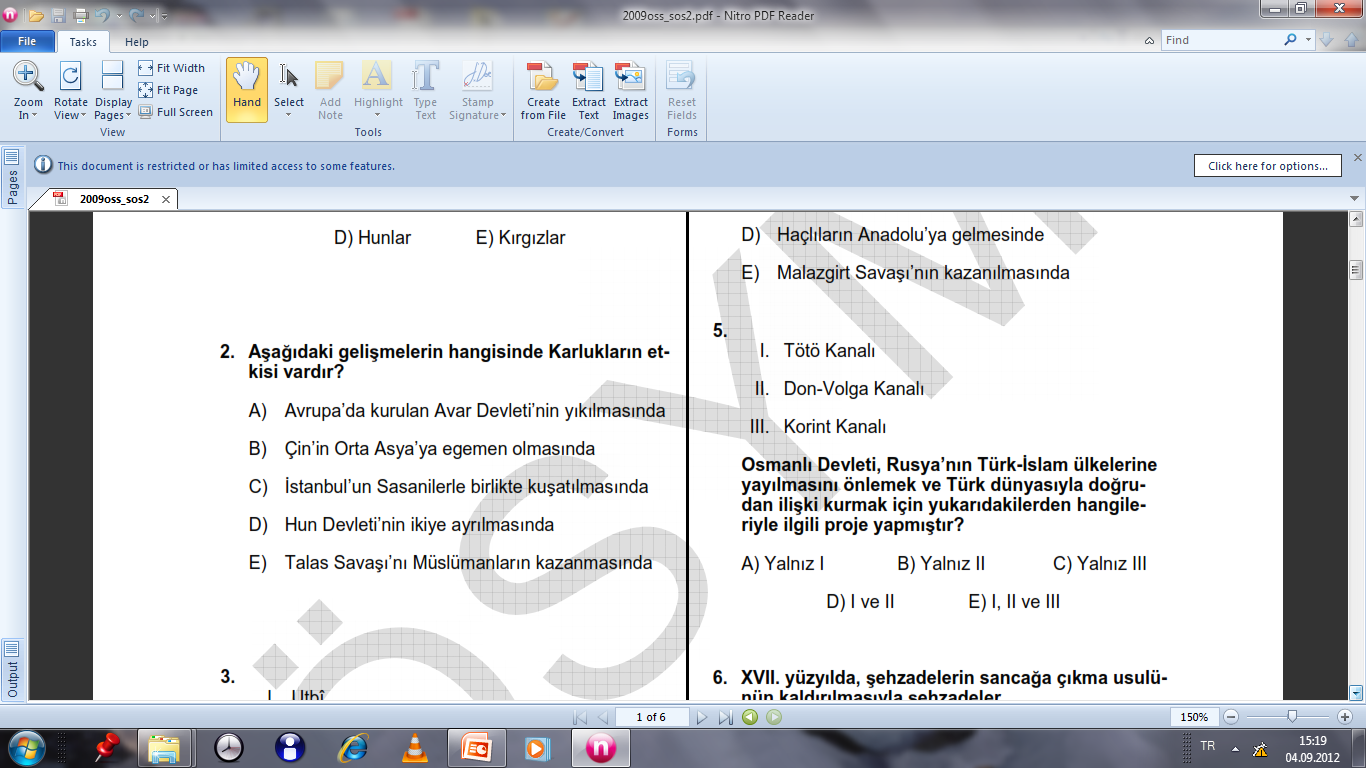 16.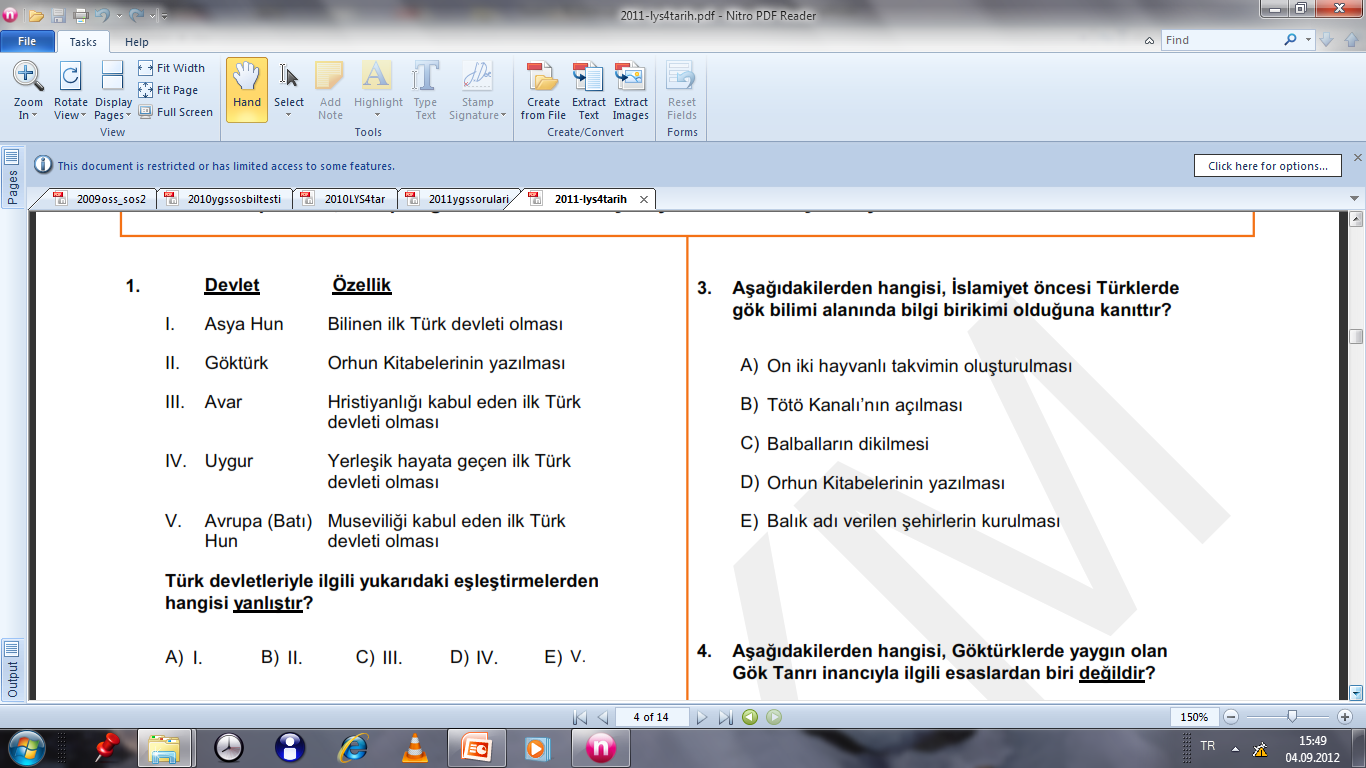 17.Hudeybiye Antlaşması (628)  imzalandıktan sonra barış döneminde meydana gelen iki önemli olay aşağıdakilerden hangisidir?A)Mute Savaşı- Mekke’nin fethi  B)Mute Savaşı- Hayber’in fethi   C) Heyber’in fethi-Mekke’nin fethi  D) Huneyn Savaşı-Tebük Seferi    E) Taif Seferi- Tebük Seferi18. Müslüman Arapların başka kavimler üzerinde üstünlük kurma çabası Emeviler zamanında en üst düzeye ulaşmıştır. Bu duruma tepki olarak Emeviler zamanında başlayan, Abbasiler zamanında güçlenen ve İslam dünyasının çeşitli halklarının kendi kimlik arayışlarını kamçılayan “Şuubiye” adı verilen bir akım doğmuştur.Aşağıdakilerden hangisinin bu akımın sonuçlarından biri olduğu savunulamaz?A) İslam ülkelerinde farklı kültürlerin gelişmesiB) Halkların kendi tarihine, diline ve sanatına sahip çıkmasıC) Müslüman halklar arasında sürtüşmelerin çıkmasıD) İslamiyet’in yayılmasının hızlanmasıE) Halkların etnik yapılarıyla ilgili araştırmalar yapılması19.Elhamra Sarayını yaptıran ve İspanyollar tarafından yıkılan İspanya’daki son İslam Devleti’nin adı nedir?A) Emeviler     B) Endülüs Emevi DevletiC) Murabıtlar Devleti  D) Muvahhidler DevletiE) Beni Ahmer Devleti20. Emevi hükümdarlarından Abdülmelik zamanına kadar, İslam    ülkelerinde resmi yazışmalar o ülkenin diliyle yapılırdı. Abdülmelik bütün İslam ülkelerinde resmi dilin Arapça olmasını istemiştir.Abdülmelik’in bu tutumunun,I. Arapça’nın İslam ülkelerine yayılması,II. Arapça dışındaki dillerin kullanım alanının daralması,III. Arapların toplumda ayrıcalıklı hale gelmesinin önlenmesidurumlarından hangilerine ortam hazırladığı savunulabilir?A) Yalnız I B) Yalnız II C) Yalnız IIID) I ve II E) II ve III                               21. Hz. Muhammed’in ölümü üzerine Arabistan’ın   çeşitli bölgelerinde ayaklanmalar çıkmıştır. Aşağıdakilerden hangisinin bu ayaklanmaların çıkmasında etkili olduğu savunulamaz? A) İslamiyetin tam olarak yerleşmemiş olması B) Kabilecilik anlayışına bağlı olan halkın devlet örgütlenmesinin dışında kalmak istemesi C) Devlet başkanının değişmesi D) Halkın, devlete ödemek zorunda olduğu zekât vergisine karşı çıkması E) Kur’an’ın bütün ayet ve surelerinin bir araya getirilip toplanmamış olması   22.Abbasiler zamanında eski Yunan eserlerini tercüme etmek amacıyla kurulan ilim merkezinin adı nedir?A) Nizamiye Medresesi    B) Beytü’l Hikme C)Mevali     D) Muhacir      E) Ensar23.Okçuların yerlerini terk etmeleri sonucu Müslümanların kaybettikleri savaş hangisidir?A)Bedir    B) Hendek   C)Uhud   D)Huneyn   E)Mute24. Hz.Ömer zamanında Sasani Devleti ile yapılan ve Irak’ın fethini sağlayan savaş hangisidir?A) Nihavent  B)Mute   C)KadisiyeD) Yermük     E) Ecnadeyn25.Kur’an-ı Kerim’in toplanması ve çoğaltılması hangi halifeler zamanında olmuştur?A)Hz.Ömer-Hz.Ali   B)Hz.Ebubekir-Hz.ÖmerA)Hz.Ömer-Hz.Osman   B)Hz.Ebubekir-Hz.OsmanE) Hz.Osman- Hz.Ali26.Mekkelilerin Müslümanları siyasi bir güç olarak tanıdıkları olay aşağıdakilerden hangisidir?A)Hendek Savaşı   B)Bedir SavaşıC) Mute Savaşı    D) Hudeybiye AntlaşmasıE) Mekke’nin fethi27.İslam Medeniyetinin Avrupa’ya taşınmasına aracı olan İslam devletinin adı nedir?A) Gazneliler                          B) SamanoğullarıC) Endülüs Emevi Devleti    D) TolunoğullarıE) Abbasiler28.Hz.Ömer zamanında İran’ın Müslümanların eline geçmesini sağlayan savaş hangisidir?A)Kadisiye   B)Yermük   C)Nihavent    D)Mute   E) Puvatya29.Müslümanların Avrupa’daki son ilerleyiş noktalarını belirleyen ve Franklarla yapılan savaş aşağıdakilerden hangisidir?A) Talas   B) Uhud    C)Dandanakan  D) Puvatya   E) Kadisiye30.Tıp alanında Kanun-u  Fit tıp adlı eserin yazarı ünlü tıp bilgini aşağıdakilerden hangisidir?A) İbn-i Sina   B) Biruni    C) HarezmiD) İbn-ü Rüşd    E) Farabi31. Hz.Hüseyin’in şehit edildiği 680 yılında meydana gelen olayın adı nedir?A) Cemel Vak’ası   B) Sıffın SavaşıC) Kerbela Olayı    D) Hakem OlayıE) Babek isyanı32. I. Emeviler   II. Endülüs Emevi Devleti   III. Abbasiler  IV. Beni Ahmer DevletiYukarıdaki devletlerin kuruluşunun kronolojik sıralaması aşağıdakilerden hangisidir?A) I,II,IV,III   B) I,III,II,IV   C) I,IV,II,IIID)IV,III,II,I    E) II,III,I,IV33. I. Hz.Ömer   II. Hz.Osman   III. Hz.Ebubekir  IV. Hz.AliYukarıdaki halife dönemlerinin kronolojik sıralaması aşağıdakilerden hangisidir?A) I,II,IV,III   B) I,III,II,IV   C) III,I,II,IVD)IV,III,II,I    E) II,III,I,IV34.Hz. Muhammet döneminde Bedir Savaşı’nda esir alınan Mekkelilerin bir kısmı Müslümanlara okuma yazma öğretmeleri karşılığında serbest bırakılmıştır.Bu durum aşağıdakilerden hangisi için bir kanıt olabilir? A) Arapça okuma yazma öğrenmenin kolay olduğuB) Bedir Savaşı’nı Hz. Muhammet’in yönettiğiC) Okuma yazma bilen esir sayısının fazla olduğuD) Bedir Savaşı’nın Müslümanların ilk başarısı olduğuE) Okuma yazmaya önem verildiği                      35. Emevi hükümdarlarından Abdülmelik zamanına kadar, İslam ülkelerinde resmi yazışmalar o ülkenin diliyle yapılırdı. Abdülmelik bütün İslam ülkelerinde resmi dilin Arapça olmasını istemiştir. Abdülmelik’in bu tutumunun,    I. Arapça’nın İslam ülkelerine yayılması,   II. Arapça dışındaki dillerin kullanım alanının daralması,   III. Arapların toplumda ayrıcalıklı hale gelmesininönlenmesi durumlarından hangilerine ortam hazırladığı savunulabilir? A) Yalnız I B) Yalnız II C) Yalnız IIID) I ve II E) II ve III                                36. Aşağıdakilerden hangisi Endülüs Emevi Devleti ve Beni Ahmer Devleti ile ilgili değildir?A) Kurtuba  B)Abdurrahman  C)Kurtuba Camii  D)Puvatya Savaşı   E) Elhamra Sarayı37. Abbasiler Mısır, Suriye Filistin ve Güneydoğu Anadolu’nun fetihleri sırasında  Yunan kültürü ile karşılaştılar. Eski Yunan eserlerini doğrudan Arapça tercüme etmediler. İlk önce farklı bir dile oradan da Arapça’ya tercüme edilmiştir.  İlk tercüme ettikleri dil aşağıdakilerden hangisidir?A)İbranice  B)Süryanice C) İspanyolca  D)Farsça E)Rusça38.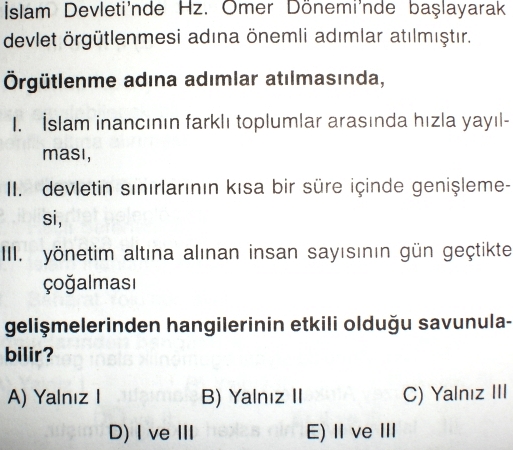 39.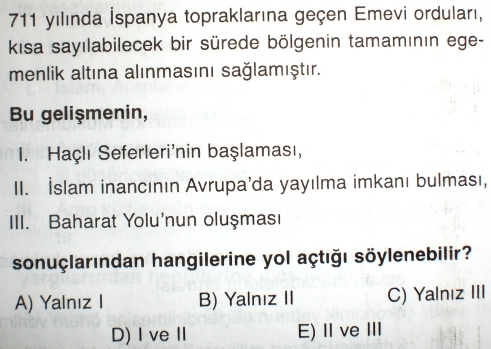 40.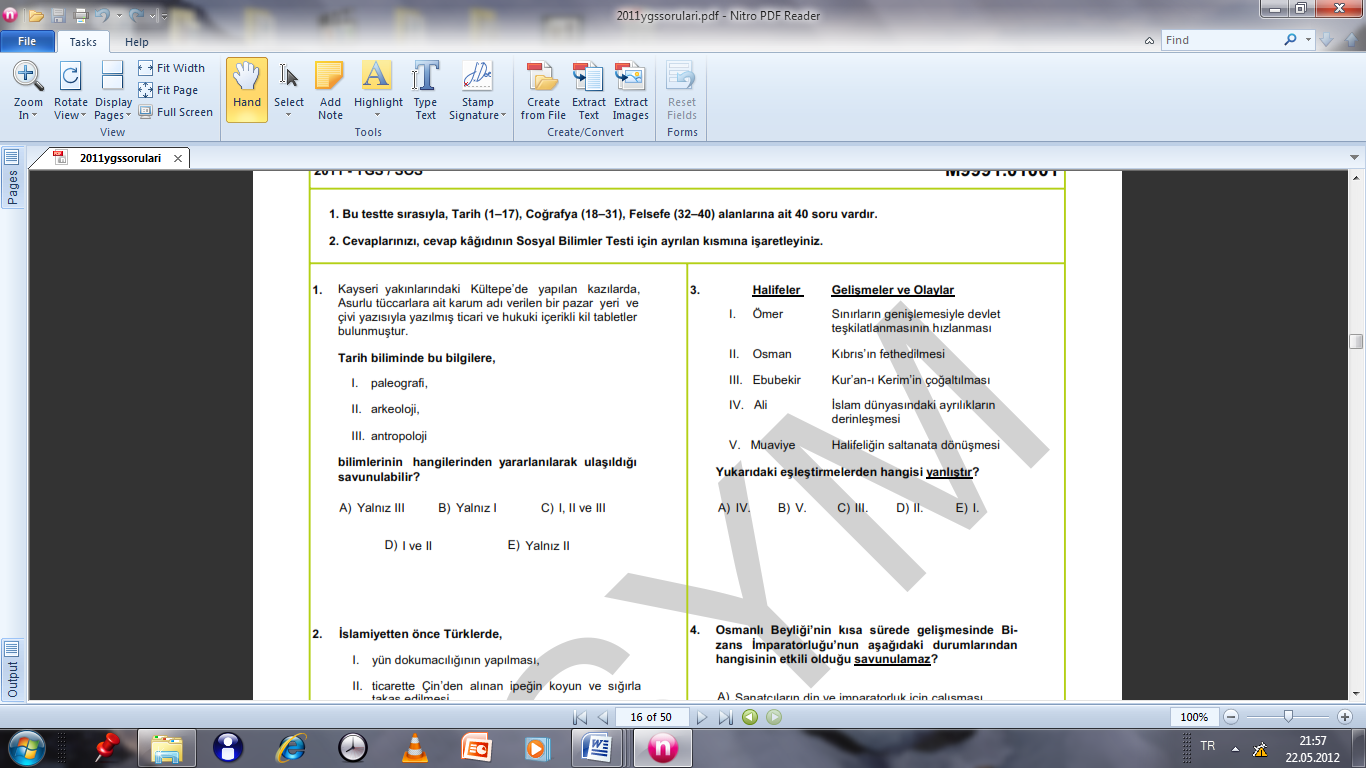   Başarılar Dilerim. İslamiyet’i ilk kabul eden Türk boyu İstanbul’u ilk defa kuşatan Türk boyuMuseviliği kabul eden Türk boyuMaveraaünnehir’i Araplara karşı koruyan Türk boyuSelçuklular ve Osmanlıların kuruluşunda etkili olan Türk boyuMalazgirt Savaşı’nda Bizans ordusundan ayrılarak Selçuklu tarafına geçen Türk BoyuTuna ve İtil şeklinde ikiye ayrılan ve Tuna kolunun zamanla Hıristiyanlığı kabul ederek Slavlara karıştığı ve Türk benliğini kaybettiği Türk boyuBalkanların Germenleşmesini önleyen ve Hıristiyanlığı kabul ederek benliğini kaybeden Türk boyu